1. pielikums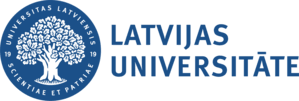 Studiju kursu un ārpus formālās izglītības apgūto vai profesionālajā pieredzē iegūto zināšanu, prasmju un kompetences un iepriekšējā izglītībā sasniegtu studiju rezultātu atzīšanas noteikumiem LUIesniegums/lēmums par studiju kursu atzīšanuPretendents obligāti aizpilda zilos laukus un sniedz savu priekšlikumu oranžajos laukos!LATVIJAS UNIVERSITĀTESPievieno tik rindas, cik kursi jāatzīstSaskaņā ar Augstskolu likuma 26. panta astoto daļu lēmumu viena mēneša laikā no lēmuma saņemšanas dienas Latvijas Universitātes personāls var apstrīdēt Latvijas Universitātes Akadēmiskajā šķīrējtiesā. Saskaņā ar Augstskolas likuma 26. panta devīto daļu personas, kuras nav Latvijas Universitātes personāla sastāvā, lēmumu viena mēneša laikā no lēmuma saņemšanas dienas var apstrīdēt Latvijas Universitātes rektoram.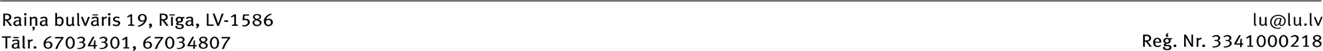 Reģistrācijas Nr.:datums: studiju programmas “Nosaukums” studējošā studiju programmas “Nosaukums” studējošā studiju programmas “Nosaukums” studējošā studiju programmas “Nosaukums” studējošā studiju programmas “Nosaukums” studējošā studiju programmas “Nosaukums” studējošā(vārds, uzvārds, studenta personas kods)(vārds, uzvārds, studenta personas kods)(vārds, uzvārds, studenta personas kods)(vārds, uzvārds, studenta personas kods)(vārds, uzvārds, studenta personas kods)(vārds, uzvārds, studenta personas kods)//////(augstākās izglītības iestādes nosaukums latviešu valodā / nosaukums angļu valodā )(augstākās izglītības iestādes nosaukums latviešu valodā / nosaukums angļu valodā )(augstākās izglītības iestādes nosaukums latviešu valodā / nosaukums angļu valodā )(augstākās izglītības iestādes nosaukums latviešu valodā / nosaukums angļu valodā )(augstākās izglītības iestādes nosaukums latviešu valodā / nosaukums angļu valodā )(augstākās izglītības iestādes nosaukums latviešu valodā / nosaukums angļu valodā )laikā no:līdz:apgūto studiju kursu salīdzinājums ar  LU   studiju programmas “Nosaukums” studiju kursiemapgūto studiju kursu salīdzinājums ar  LU   studiju programmas “Nosaukums” studiju kursiemapgūto studiju kursu salīdzinājums ar  LU   studiju programmas “Nosaukums” studiju kursiemapgūto studiju kursu salīdzinājums ar  LU   studiju programmas “Nosaukums” studiju kursiemapgūto studiju kursu salīdzinājums ar  LU   studiju programmas “Nosaukums” studiju kursiemapgūto studiju kursu salīdzinājums ar  LU   studiju programmas “Nosaukums” studiju kursiemPievienoju akadēmisko izziņu:  izsniegta:   Pievienoju akadēmisko izziņu:  izsniegta:   Pievienoju akadēmisko izziņu:  izsniegta:   Pievienoju akadēmisko izziņu:  izsniegta:   Pievienoju akadēmisko izziņu:  izsniegta:   Pievienoju akadēmisko izziņu:  izsniegta:   Pievienoju kursu aprakstu:     uz: Pievienoju kursu aprakstu:     uz: LapāmLapāmLapāmPapildus pievienoju šādu dokumentu kopijas:Papildus pievienoju šādu dokumentu kopijas:Papildus pievienoju šādu dokumentu kopijas:Papildus pievienoju šādu dokumentu kopijas:Papildus pievienoju šādu dokumentu kopijas:Papildus pievienoju šādu dokumentu kopijas:Citā augstākās izglītības iestādē vai iepriekšējos studiju periodos LU apgūtais studiju kurssCitā augstākās izglītības iestādē vai iepriekšējos studiju periodos LU apgūtais studiju kurssCitā augstākās izglītības iestādē vai iepriekšējos studiju periodos LU apgūtais studiju kurssCitā augstākās izglītības iestādē vai iepriekšējos studiju periodos LU apgūtais studiju kurssLU studiju programmas studiju kurssLU studiju programmas studiju kurssLU studiju programmas studiju kurssLēmums (Atzīt/Neatzīt/Pārbaudī-jums)Papildu informācija, t.sk., ja pārbaudījums, tad studiju kursa nosaukumu, kodu, pārbaudījuma prasības un termiņu, līdz kuram pārbaudījums jānokārto, vai nosacījums, ja lēmums ir ar nosacījumu, vai lēmuma pamatojums, ja lēmums ir negatīvsNr.p.k.Kursa nosaukums latviešu valodāApjomsApjomsKursa kods un nosaukumsApjomsKPProgr.daļa (A/B/C)Lēmums (Atzīt/Neatzīt/Pārbaudī-jums)Papildu informācija, t.sk., ja pārbaudījums, tad studiju kursa nosaukumu, kodu, pārbaudījuma prasības un termiņu, līdz kuram pārbaudījums jānokārto, vai nosacījums, ja lēmums ir ar nosacījumu, vai lēmuma pamatojums, ja lēmums ir negatīvsNr.p.k.Kursa nosaukums angļu valodāKPECTSKursa kods un nosaukumsApjomsKPProgr.daļa (A/B/C)Lēmums (Atzīt/Neatzīt/Pārbaudī-jums)Papildu informācija, t.sk., ja pārbaudījums, tad studiju kursa nosaukumu, kodu, pārbaudījuma prasības un termiņu, līdz kuram pārbaudījums jānokārto, vai nosacījums, ja lēmums ir ar nosacījumu, vai lēmuma pamatojums, ja lēmums ir negatīvs1.1.2.2.3.3.4.4.5.5.6.6.Sniegto ziņu patiesumu apliecinu:paraksts:Atzīšanas lēmumu vēlos saņemt:  ar e-pasta vēstuli:Norādiet e-pastu  uz oficiālo elektronisko adresi:Norādiet oficiālo e-adresi  personīgi ierodoties LU  pa pastu:Norādiet adresiKredītpunkti kopā:Maksa par studiju kursu atzīšanu,summa cipariem EUR:Summa vārdiem:Dokumentus pieņēma un pārbaudīja:/parakstsatšifrējumsdatumsLēmumu par atzīšanu pieņēma:/parakstsatšifrējumsdatums